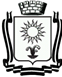 ПОСТАНОВЛЕНИЕАДМИНИСТРАЦИИ ГОРОДА-КУРОРТА КИСЛОВОДСКАСТАВРОПОЛЬСКОГО КРАЯ     22.01.2024                           город-курорт Кисловодск                       №   23     .О назначении общественных обсуждений В соответствии с Федеральным законом от 06 октября 2003 года № 131-ФЗ «Об общих принципах организации местного самоуправления в Российской Федерации», Градостроительным кодексом Российской Федерации, Законом Ставропольского края от 02 марта 2005 года № 12-кз «О местном самоуправлении в Ставропольском крае», решением Думы города-курорта Кисловодска от 26 апреля 2023 г. № 37-623 «Об утверждении Положения о порядке организации и проведения общественных обсуждений, публичных слушаний по вопросам градостроительной деятельности в городском округе города-курорта Кисловодска», Уставом городского округа города-курорта Кисловодска, администрация города-курорта КисловодскаПОСТАНОВЛЯЕТ:1. Назначить проведение общественных обсуждений по предоставлению разрешения на условно разрешенный вид использования земельного участка, по предоставлению разрешения на отклонение от предельных параметров разрешенного строительства с 25 января 2024 года по 1 февраля 2024 года.2. Вынести на общественные обсуждения, указанные в п.1 настоящего постановления, проекты решений:2.1. О предоставлении разрешения на отклонение от предельных параметров разрешенного строительства, в части сокращения расстояния от границ земельного участка с кадастровым номером: 26:34:080151:73, площадью 365 м2, с видом разрешенного использования «под жилую застройку индивидуальную», расположенного по адресу: г. Кисловодск, ул. Челюскинцев, 59, в целях определения места допустимого размещения зданий, строений, сооружений, за пределами которых запрещено строительство зданий, строений, сооружений, с северо-восточной стороны до 1 м, в территориальной зоне Ж-1 (зона индивидуальной жилой застройки);2.2. О предоставлении разрешения на отклонение от предельных параметров разрешенного строительства, в части сокращения расстояния от границ земельного участка с кадастровым номером: 26:34:040233:7, площадью 600 м2, с видом разрешенного использования «ведение садоводства», расположенного по адресу: г. Кисловодск, с/т «За рулем», участок № 140, в целях определения 2места допустимого размещения зданий, строений, сооружений, за пределами которых запрещено строительство зданий, строений, сооружений, с северной стороны до 0.5 м, с восточной стороны до 0.5 м, с южной стороны до 1.5 м, в территориальной зоне Ж-1 (зона индивидуальной жилой застройки);2.3. О предоставлении разрешения на условно разрешенный вид использования земельного участка с кадастровым номером: 26:34:050207:ЗУ1, площадью 1929 м2, расположенного по адресу: г. Кисловодск, ул. Гастелло, 32, под «малоэтажная многоквартирная жилая застройка», в территориальной зоне Ж-1 (зона индивидуальной жилой застройки);2.4. О предоставлении разрешения на условно разрешенный вид использования земельного участка с кадастровым номером: 26:34:040206:ЗУ1, площадью 1266 м2, расположенного по адресу: г. Кисловодск, ул. Артема, 40, под «малоэтажная многоквартирная жилая застройка», в территориальной зоне Ж-1 (зона индивидуальной жилой застройки);2.5. О предоставлении разрешения на отклонение от предельных параметров разрешенного строительства, в части сокращения расстояния от границ земельного участка с кадастровым номером: 26:34:080308:9, площадью 936 м2, с видом разрешенного использования «под жилую застройку индивидуальную», расположенного по адресу: г. Кисловодск, ул. Красивая, 24, в целях определения места допустимого размещения зданий, строений, сооружений, за пределами которых запрещено строительство зданий, строений, сооружений, с юго-восточной стороны до 0 м, в территориальной зоне Ж-1 (зона индивидуальной жилой застройки);2.6. О предоставлении разрешения на условно разрешенный вид использования земельного участка с кадастровым номером: 26:34:020130:ЗУ1, площадью 914 м2, с видом разрешенного использования «под нежилые здания», расположенного по адресу: г. Кисловодск, пер. Узкий, 12, под «малоэтажная многоквартирная жилая застройка», в территориальной зоне Ж-2 (зона застройки малоэтажными жилыми домами);2.7. О предоставлении разрешения на отклонение от предельных параметров разрешенного строительства, в части сокращения расстояния от границ земельного участка с кадастровым номером: 26:34:150119:931, площадью 3932 м2, с видом разрешенного использования «многоэтажная жилая застройка (высотная застройка) (2.6)», расположенного по адресу: г. Кисловодск, ул. 8 Марта, 35, в части предельного количества этажей зданий, строений, сооружений с 10 до 14 этажей, в территориальной зоне Ж-3 (зона застройки среднеэтажными жилыми домами);2.8. О предоставлении разрешения на отклонение от предельных параметров разрешенного строительства, в части сокращения расстояния от границ земельного участка с кадастровым номером: 26:34:030311:9, площадью 207 м2, с видом разрешенного использования «туристическое обслуживание», расположенного по адресу: г. Кисловодск, ул. Гора Пикет, 4, в целях определения места допустимого размещения зданий, строений, сооружений, за пределами которых запрещено строительство зданий, строений, сооружений, с северной стороны до 0 м, с восточной стороны до 0 м, с южной стороны до 0 м,    с     западной    стороны   до    0   м,     с     юго-западной  стороны до 2 м, в 3территориальной зоне К-1 (курортная зона);2.9. О предоставлении разрешения на условно разрешенный вид использования земельного участка с кадастровым номером: 26:34:150119:930, площадью 3702 м2, с видом разрешенного использования «многоэтажная жилая застройка, под индивидуальное домовладение», расположенного по адресу: г. Кисловодск, ул. 8 Марта, под «среднеэтажная жилая застройка», в территориальной зоне Ж-3 (зона застройки среднеэтажными жилыми домами);2.10. О предоставлении разрешения на условно разрешенный вид использования земельного участка с кадастровым номером: 26:34:020130:448, площадью 482 м2, с видом разрешенного использования «для использования в целях: под многоквартирный жилой дом», расположенного по адресу: г. Кисловодск, пер. Узкий, 10, под «туристическое обслуживание», в территориальной зоне Ж-2 (зона застройки малоэтажными жилыми домами).3. Установить, что предложения и замечания по рассматриваемым вопросам принимаются в письменном виде в адрес комиссии по землепользованию   и     застройке     города-курорта     Кисловодска, а     также посредством записи в книге (журнале) учета посетителей экспозиции проекта, подлежащего рассмотрению на общественных обсуждениях в период с 25 января 2024 года по 31 января 2024 года включительно.4. Поручить комиссии по землепользованию и застройке городского округа города-курорта Кисловодска:4.1. Организацию и проведение общественных обсуждений, указанных в п. 1 настоящего постановления;4.2. Организовать проведение экспозиции по адресу г. Кисловодск, ул. А.   Губина,  9,   помещение   управления   архитектуры  и  градостроительства администрации города-курорта Кисловодска, вторник и четверг, с 15-00 до 17-00.5. Установить, что расходы, связанные с организацией и проведением общественных обсуждений по предоставлению разрешения на условно разрешенный вид использования земельного участка, по предоставлению разрешения на отклонение от предельных параметров разрешенного строительства, несет физическое лицо, заинтересованное в предоставлении такого разрешения.6. Информационно-техническому отделу администрации города-курорта Кисловодска опубликовать настоящее постановление в городском общественно-политическом   еженедельнике «Кисловодская   газета» и разместить   его   на    официальном    сайте   администрации    города-курорта Кисловодска в сети Интернет с целью информирования населения.7. Настоящее постановление вступает в силу со дня подписания.Глава города-курортаКисловодска								         Е.И. Моисеев